Уважаемый Виктор Владимирович!В соответствии с Порядком осуществления выплат стимулирующего характера руководителям областных государственных учреждений, функции           и полномочия учредителя которых осуществляет департамент по труду и занятости населения правительства Еврейской автономной области, утвержденным приказом управления трудовой занятости населения правительства Еврейской автономной области от 16 мая 2018 года № 51 ОГБУ «Центр условий и охраны труда» сообщает о выполнении показателей деятельности учреждения в период с 9 января по 31 января 2023г.1. Основная деятельность.        1.1. Получен доход в сумме 620637,76 руб., в том числе:- доходы от приносящей доход деятельности – 331080,00 руб.;- субсидия на выполнение государственного задания – 289557,76 руб. 1.2. Выполнение государственного задания.1.2.1. Услуга «Подготовка работников по охране труда»: обучено:а) по охране труда – 0 чел.б) по оказанию первой помощи пострадавшим – 0 чел. Обучение по государственному заданию с 31 января по 03 февраля 2023 года, количество обученных войдет в показатели февраля 2023 года.1.2.2. Услуга «Осуществление функций службы охраны труда или специалиста по охране труда у работодателей с численностью работников до 50 человек» оказана двум областным учреждениям:- МУП «Сервис» МО «Ленинский муниципальный район» ЕАО,- ОГБУ «Ветеринарная станция по борьбе с болезнями животных» Ленинского района.При оказании услуги проведена следующая работа:- осуществлен осмотр рабочих мест на предмет состояния условий труда и проведен аудит состояния документации по охране труда в учреждении,- подготовлена документация по трудоохранной деятельности,- организовано проведение «Дня охраны труда», инструктажа по электробезопасности.1.2.3. Услуга «Осуществление мероприятий по обеспечению государственного управления охраной труда».Центром осуществлялось оказание методической помощи работодателям по вопросам распространения и внедрения передового опыта работы в области охраны труда, внедрения в организациях программ «нулевого травматизма», вовлечения работников в соблюдение обеспечения безопасных условий труда. Данная помощь оказана МБДОУ «Детский сад    № 2 п. Теплоозерск», ГП ЕАО «Облэнергоремонт плюс», МБОУ СОШ № 11 п. Волочаевка, ОГБУ «Спортивная школа олимпийского резерва Еврейской автономной области», ООО «Мишель».Проводилось информирование работодателей о проведении аудитов безопасности в рамках системы управления охраной труда и проведения оценки профессиональных рисков: МБОУ СОШ № 8 с. Аур, ОГБУ «Ленинская райветстанция», МКУ «Районная библиотека», ОГБУДО «Центр «МОСТ», ОГАУ ДО «ДЮЦ «Солнечный», МУП «Бани», ООО «Мишель», ОГБУЗ «Станция переливания крови», МБОУ СОШ № 18 п. Приамурский.1.3. Отсутствуют обоснованные жалобы на действия (бездействие) должностных лиц Центра, а также принимаемые ими решения при предоставлении услуг учреждением, в том числе на качество обучения, сроки отчетности, отсутствие претензий потребителей услуг, замечаний департамента по труду и занятости населения правительства ЕАО.1.4. В рамках осуществления основной деятельности в отчетном периоде проведена следующая работа.1.4.1. В период с 9 января по 31 января 2023 года проведены обучения и проверка знаний по следующим направлениям:а) обучение по охране труда:- хозрасчет – 6 чел.,г) обучение по программам «Обучение работников приемам оказания первой помощи пострадавшим на производстве» – 9 чел.;е) профессиональное обучение по профессии: «Машинист (кочегар) котельной» – 1 чел.;ж) проверка знаний по профессии: «Машинист (кочегар) котельной» – 1 чел.;п) обучение по программам профессиональной переподготовки «Техносферная безопасность» – 3 чел.Осуществлялась подготовка к проведению обучений в феврале 2023 года (сбор заявок, заключение договоров и т.д.).1.4.2. Проводилось консультирование работников и работодателей по вопросам осуществления трудоохранной деятельности (в том числе по организации проведения обучения по охране труда, оформления документации по охране труда, оценки профессиональных рисков, медицинских осмотров работников и др.). Консультации получили 11 представителей различных организаций.1.4.3. В целях доступности обращения граждан к властям региона (в том числе государственным учреждениям) сотрудниками Центра ежедневно осуществлялось размещение информации по различным вопросам охраны труда в основных соцсетях: «ВКонтакте», «Телеграмм» и «Одноклассники».2. Финансово-экономическая деятельность и финансовая дисциплина.2.1. ОГБУ «Центр условий и охраны труда» представлены в департамент по труду и занятости населения правительства области:- Ежеквартальный отчет по исполнению государственного задания за 4 квартал 2022 года;- отчет о работе Центра за январь 2023 года,- различные информации и отчетные формы, отражающие финансово-экономическую деятельность учреждения.2.2. По состоянию на 31.01.2023 в учреждении сложилась просроченная кредиторская задолженность в размере 119220,40 рублей на оплату затрат по содержанию нежилого помещения  (декабрь 2022г., январь 2023г.); услуги по предоставлению доступа к системе дистанционного обучения; услуги связи – интернет АО «ЭР-Телеком Холдинг»; услуги «КонсультантПлюс».3. Показатели эффективности использования областного государственного имущества.3.1. Плановое значение показателя по расходам учреждения на восстановление основных средств за счет оказания платных услуг (выполнения работ), установленного Планом финансово-хозяйственной деятельности учреждения на текущий календарный год, составляет 30000,00 руб. (или 2500,00 руб. в месяц). В январе 2023 года расходы на приобретение основных средств не осуществлялись. Доклад о выполнении показателей эффективности деятельности учреждения (руководителя) областного государственного бюджетного учреждения «Центр условий и охраны труда» за январь 2023 года прилагается.Приложение: на 2 л. в 1 экз.Руководитель                                                           		  Л.О. НикитенкоГлавный бухгалтер                                                                     Е.А. Фалинская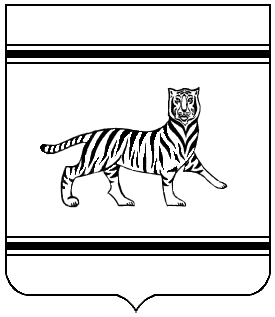 ДЕПАРТАМЕНТ ПО  ТРУДУ И ЗАНЯТОСТИ НАСЕЛЕНИЯПРАВИТЕЛЬСТВАЕВРЕЙСКОЙ АВТОНОМНОЙ              ОБЛАСТИОбластное государственное    бюджетное учреждение«Центр условий и охраны труда»(ОГБУ «Центр условий и охраны труда»)Ленина ул., 15, г. Биробиджан, 679000тел.: (42622) 72-4-73, факс: (42622) 2-60-30E-mail: cuot@post.eao.ruОКПО 95355711, ОГРН 1077901006061      ИНН/КПП 7901531673/79010100101.02.2023 №  03-11/19На № _______ от _________Первому заместителю начальника департамента по труду и занятости населения правительства Еврейской автономной областиБерезовскому В.В. 60-летия СССР пр-т, д.24, корп.1г. Биробиджан, 679016